Time Warner Partners with Snapchat to Reach New AudiencesTime Warner has announced that it has signed a content deal with Snapchat that is worth a rumored $100 million. The companies will develop and produce Snapchat-exclusive shows for Time Warner's portfolio of networks, including HBO and TNT, and will also open up new advertising opportunities.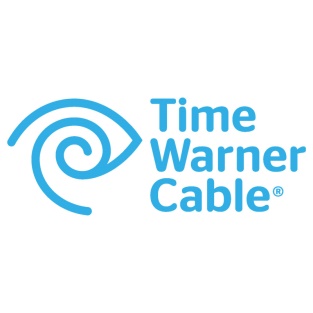 The Drum (Scotland) 6/19/17http://www.thedrum.com/news/2017/06/19/snap-and-time-warner-ink-100m-deal-produce-more-tv-shows